Project Code 104   QID 120032 B      Project Code 104   QID 120032 B        OMB No. 0535-0088:  Approval Expires 4/30/2015  OMB No. 0535-0088:  Approval Expires 4/30/2015  OMB No. 0535-0088:  Approval Expires 4/30/2015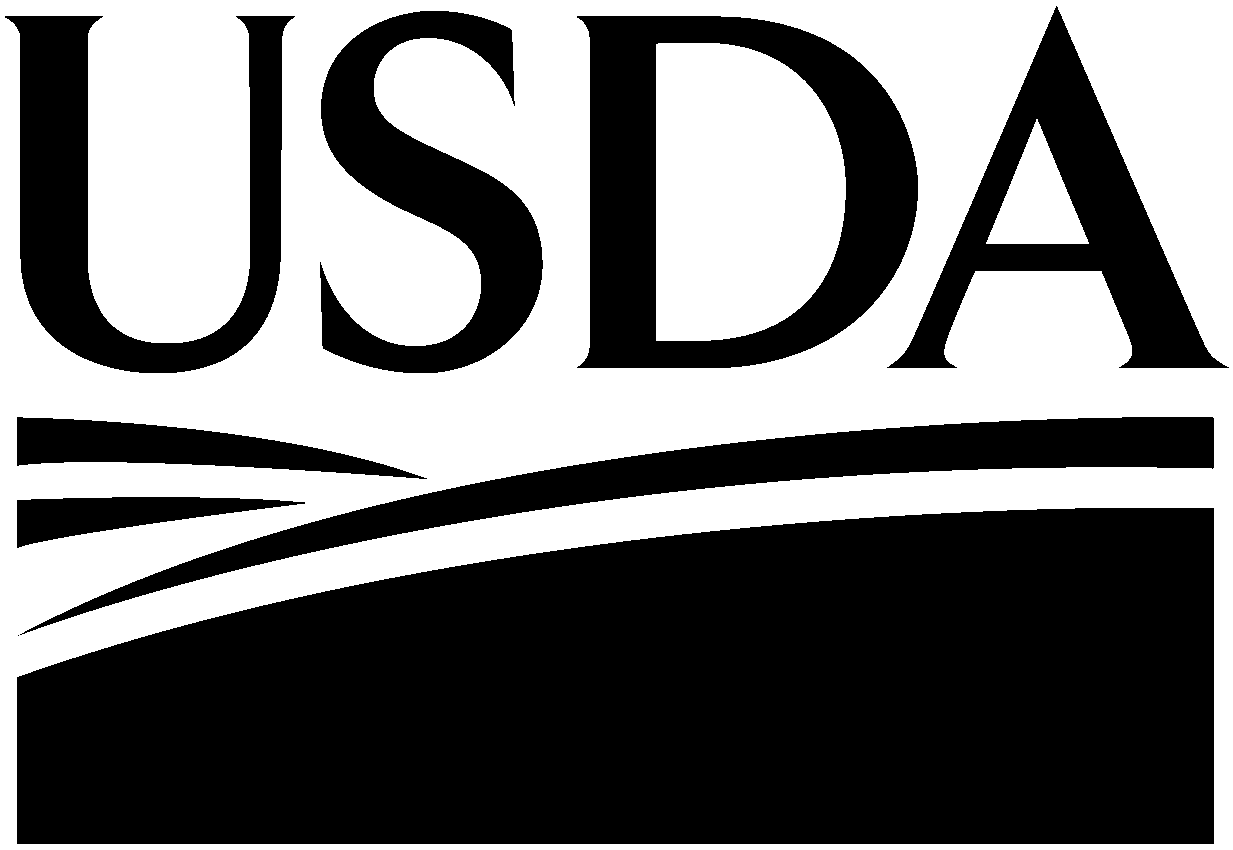 FORM BCORN YIELD COUNTS2015FORM BCORN YIELD COUNTS2015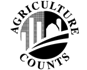 NATIONALAGRICULTURAL STATISTICSSERVICEYEAR, CROP, FORM, MMDD(1 – 7)5 4 3   ____   ____   ____   ____YEAR, CROP, FORM, MMDD(1 – 7)5 4 3   ____   ____   ____   ____YEAR, CROP, FORM, MMDD(1 – 7)5 4 3   ____   ____   ____   ____YEAR, CROP, FORM, MMDD(1 – 7)5 4 3   ____   ____   ____   ____YEAR, CROP, FORM, MMDD(1 – 7)5 4 3   ____   ____   ____   ____Date:Date:1.	Has operator applied pesticides with organophosphorous content to the sample field?	   YES			   NO	If YES, enter latest application date 						 and name of pesticide 								UNIT 1UNIT 22.	UNIT LOCATION CODE . . . 1  First visit to lay out unit2  Unit relocated this month3  Sample unit laid out previouslyEnter Code3023072.	UNIT LOCATION CODE . . . 1  First visit to lay out unit2  Unit relocated this month3  Sample unit laid out previouslyGo to Item 4 when coded 3; otherwise go to Item 3.Go to Item 4 when coded 3; otherwise go to Item 3.Go to Item 4 when coded 3; otherwise go to Item 3.Go to Item 4 when coded 3; otherwise go to Item 3.3.	ROW SPACE MEASUREMENTSUNIT 1UNIT 1UNIT 2UNIT 2a.	Measure distance from stalks in Row 1 to stalks in Row 2 . . . . Feet & Tenths303.  ____304.  ____b.	Measure distance from stalks in Row 1 to stalks in Row 5 . . . . Feet & Tenths305.  ____306.  ____Designated Measurement Areas:Designated Measurement Areas:Designated Measurement Areas:MATURITY CODES FOR ITEM 4MATURITY CODES FOR ITEM 4MATURITY CODES FOR ITEM 4MATURITY CODES FOR ITEM 4MATURITY CODES FOR ITEM 4MATURITY CODES FOR ITEM 4MATURITY CODES FOR ITEM 4MATURITY CODES FOR ITEM 4MATURITY CODES FOR ITEM 4MATURITY CODES FOR ITEM 4For MonthAug. 1Sept. 1Oct. 1Nov. 1For MonthAug. 1Sept. 1Oct. 1Nov. 1For MonthAug. 1Sept. 1Oct. 1Nov. 1Use Area BeyondUnit 1, Row 1Unit 1, Row 2Unit 2, Row 1Unit 2, Row 2Use Area BeyondUnit 1, Row 1Unit 1, Row 2Unit 2, Row 1Unit 2, Row 2Use Area BeyondUnit 1, Row 1Unit 1, Row 2Unit 2, Row 1Unit 2, Row 2Maturity CodeMaturity CodeMaturity CodeMaturity CodeFor MonthAug. 1Sept. 1Oct. 1Nov. 1For MonthAug. 1Sept. 1Oct. 1Nov. 1For MonthAug. 1Sept. 1Oct. 1Nov. 1Use Area BeyondUnit 1, Row 1Unit 1, Row 2Unit 2, Row 1Unit 2, Row 2Use Area BeyondUnit 1, Row 1Unit 1, Row 2Unit 2, Row 1Unit 2, Row 2Use Area BeyondUnit 1, Row 1Unit 1, Row 2Unit 2, Row 1Unit 2, Row 22 = Pre-Blister3 = Blister4 = Milk2 = Pre-Blister3 = Blister4 = Milk2 = Pre-Blister3 = Blister4 = Milk5 = Dough6 = Dent7 = MatureHusk the first 5 ears or silked ear shoots beyond the unit in the designated measurement area and examine for maturity.  Enter the maturity code in the box for the corresponding ear, sum the five maturity codes and enter the total in cell 301.If ears or silked ear shoots are not yet present, Check   and complete Item 9 only.Husk the first 5 ears or silked ear shoots beyond the unit in the designated measurement area and examine for maturity.  Enter the maturity code in the box for the corresponding ear, sum the five maturity codes and enter the total in cell 301.If ears or silked ear shoots are not yet present, Check   and complete Item 9 only.Husk the first 5 ears or silked ear shoots beyond the unit in the designated measurement area and examine for maturity.  Enter the maturity code in the box for the corresponding ear, sum the five maturity codes and enter the total in cell 301.If ears or silked ear shoots are not yet present, Check   and complete Item 9 only.Husk the first 5 ears or silked ear shoots beyond the unit in the designated measurement area and examine for maturity.  Enter the maturity code in the box for the corresponding ear, sum the five maturity codes and enter the total in cell 301.If ears or silked ear shoots are not yet present, Check   and complete Item 9 only.Husk the first 5 ears or silked ear shoots beyond the unit in the designated measurement area and examine for maturity.  Enter the maturity code in the box for the corresponding ear, sum the five maturity codes and enter the total in cell 301.If ears or silked ear shoots are not yet present, Check   and complete Item 9 only.Husk the first 5 ears or silked ear shoots beyond the unit in the designated measurement area and examine for maturity.  Enter the maturity code in the box for the corresponding ear, sum the five maturity codes and enter the total in cell 301.If ears or silked ear shoots are not yet present, Check   and complete Item 9 only.Husk the first 5 ears or silked ear shoots beyond the unit in the designated measurement area and examine for maturity.  Enter the maturity code in the box for the corresponding ear, sum the five maturity codes and enter the total in cell 301.If ears or silked ear shoots are not yet present, Check   and complete Item 9 only.Husk the first 5 ears or silked ear shoots beyond the unit in the designated measurement area and examine for maturity.  Enter the maturity code in the box for the corresponding ear, sum the five maturity codes and enter the total in cell 301.If ears or silked ear shoots are not yet present, Check   and complete Item 9 only.Husk the first 5 ears or silked ear shoots beyond the unit in the designated measurement area and examine for maturity.  Enter the maturity code in the box for the corresponding ear, sum the five maturity codes and enter the total in cell 301.If ears or silked ear shoots are not yet present, Check   and complete Item 9 only.Husk the first 5 ears or silked ear shoots beyond the unit in the designated measurement area and examine for maturity.  Enter the maturity code in the box for the corresponding ear, sum the five maturity codes and enter the total in cell 301.If ears or silked ear shoots are not yet present, Check   and complete Item 9 only.Husk the first 5 ears or silked ear shoots beyond the unit in the designated measurement area and examine for maturity.  Enter the maturity code in the box for the corresponding ear, sum the five maturity codes and enter the total in cell 301.If ears or silked ear shoots are not yet present, Check   and complete Item 9 only.Husk the first 5 ears or silked ear shoots beyond the unit in the designated measurement area and examine for maturity.  Enter the maturity code in the box for the corresponding ear, sum the five maturity codes and enter the total in cell 301.If ears or silked ear shoots are not yet present, Check   and complete Item 9 only.Husk the first 5 ears or silked ear shoots beyond the unit in the designated measurement area and examine for maturity.  Enter the maturity code in the box for the corresponding ear, sum the five maturity codes and enter the total in cell 301.If ears or silked ear shoots are not yet present, Check   and complete Item 9 only.EAR NUMBEREAR NUMBEREAR NUMBEREAR NUMBEREAR NUMBEREAR NUMBEREAR NUMBEREAR NUMBERTOTAL OF 5 EARSTOTAL OF 5 EARSTOTAL OF 5 EARS11233455TOTAL OF 5 EARSTOTAL OF 5 EARSTOTAL OF 5 EARS4.	MATURITY CODE of first 5 ears or silked ear shoots . . . 4.	MATURITY CODE of first 5 ears or silked ear shoots . . . 301301301a.	Will harvest occur within 3 days?	  NO  Go to Item 4b	  YES  Complete Items 9, 12, 13, 14 & 15.b.	Are three or more ears in maturity code 7?	  NO  Go to Item 4c	  YES  Complete Items 9, 12, 13, 14 & 15.b.	Are three or more ears in maturity code 7?	  NO  Go to Item 4c	  YES  Complete Items 9, 12, 13, 14 & 15.b.	Are three or more ears in maturity code 7?	  NO  Go to Item 4c	  YES  Complete Items 9, 12, 13, 14 & 15.b.	Are three or more ears in maturity code 7?	  NO  Go to Item 4c	  YES  Complete Items 9, 12, 13, 14 & 15.b.	Are three or more ears in maturity code 7?	  NO  Go to Item 4c	  YES  Complete Items 9, 12, 13, 14 & 15.b.	Are three or more ears in maturity code 7?	  NO  Go to Item 4c	  YES  Complete Items 9, 12, 13, 14 & 15.b.	Are three or more ears in maturity code 7?	  NO  Go to Item 4c	  YES  Complete Items 9, 12, 13, 14 & 15.b.	Are three or more ears in maturity code 7?	  NO  Go to Item 4c	  YES  Complete Items 9, 12, 13, 14 & 15.b.	Are three or more ears in maturity code 7?	  NO  Go to Item 4c	  YES  Complete Items 9, 12, 13, 14 & 15.b.	Are three or more ears in maturity code 7?	  NO  Go to Item 4c	  YES  Complete Items 9, 12, 13, 14 & 15.b.	Are three or more ears in maturity code 7?	  NO  Go to Item 4c	  YES  Complete Items 9, 12, 13, 14 & 15.b.	Are three or more ears in maturity code 7?	  NO  Go to Item 4c	  YES  Complete Items 9, 12, 13, 14 & 15.c.	Does Item 301 equal 23 or more?	  NO  Go to Item 4d	  YES  Complete Items 5, 6, 7, 8, 9 & 12.d.	Does Item 301 equal 13 to 22?	  NO  Complete Items 9, 10, 11 & 12.	  YES  Complete Items 5, 6, 7, 8, 9, 10, 11 & 12.d.	Does Item 301 equal 13 to 22?	  NO  Complete Items 9, 10, 11 & 12.	  YES  Complete Items 5, 6, 7, 8, 9, 10, 11 & 12.d.	Does Item 301 equal 13 to 22?	  NO  Complete Items 9, 10, 11 & 12.	  YES  Complete Items 5, 6, 7, 8, 9, 10, 11 & 12.d.	Does Item 301 equal 13 to 22?	  NO  Complete Items 9, 10, 11 & 12.	  YES  Complete Items 5, 6, 7, 8, 9, 10, 11 & 12.d.	Does Item 301 equal 13 to 22?	  NO  Complete Items 9, 10, 11 & 12.	  YES  Complete Items 5, 6, 7, 8, 9, 10, 11 & 12.d.	Does Item 301 equal 13 to 22?	  NO  Complete Items 9, 10, 11 & 12.	  YES  Complete Items 5, 6, 7, 8, 9, 10, 11 & 12.d.	Does Item 301 equal 13 to 22?	  NO  Complete Items 9, 10, 11 & 12.	  YES  Complete Items 5, 6, 7, 8, 9, 10, 11 & 12.d.	Does Item 301 equal 13 to 22?	  NO  Complete Items 9, 10, 11 & 12.	  YES  Complete Items 5, 6, 7, 8, 9, 10, 11 & 12.d.	Does Item 301 equal 13 to 22?	  NO  Complete Items 9, 10, 11 & 12.	  YES  Complete Items 5, 6, 7, 8, 9, 10, 11 & 12.d.	Does Item 301 equal 13 to 22?	  NO  Complete Items 9, 10, 11 & 12.	  YES  Complete Items 5, 6, 7, 8, 9, 10, 11 & 12.d.	Does Item 301 equal 13 to 22?	  NO  Complete Items 9, 10, 11 & 12.	  YES  Complete Items 5, 6, 7, 8, 9, 10, 11 & 12.d.	Does Item 301 equal 13 to 22?	  NO  Complete Items 9, 10, 11 & 12.	  YES  Complete Items 5, 6, 7, 8, 9, 10, 11 & 12.EAR NUMBEREAR NUMBEREAR NUMBEREAR NUMBEREAR NUMBEREAR NUMBEREAR NUMBEREAR NUMBEREAR NUMBEREAR NUMBEREAR NUMBEREAR NUMBEREAR NUMBEREAR NUMBEREAR NUMBEREAR NUMBEREAR NUMBEREAR NUMBEREAR NUMBEREAR NUMBEREAR NUMBER5.	Maturity code of each of the first 5 ears Code 3 or higher (copy maturity from Item 4.  Replace Code 2 ears with next code 3 or higher.) . . . . . . . . . . . . . . . 5.	Maturity code of each of the first 5 ears Code 3 or higher (copy maturity from Item 4.  Replace Code 2 ears with next code 3 or higher.) . . . . . . . . . . . . . . . 5.	Maturity code of each of the first 5 ears Code 3 or higher (copy maturity from Item 4.  Replace Code 2 ears with next code 3 or higher.) . . . . . . . . . . . . . . . 5.	Maturity code of each of the first 5 ears Code 3 or higher (copy maturity from Item 4.  Replace Code 2 ears with next code 3 or higher.) . . . . . . . . . . . . . . . Code1111122222333344445555.	Maturity code of each of the first 5 ears Code 3 or higher (copy maturity from Item 4.  Replace Code 2 ears with next code 3 or higher.) . . . . . . . . . . . . . . . 5.	Maturity code of each of the first 5 ears Code 3 or higher (copy maturity from Item 4.  Replace Code 2 ears with next code 3 or higher.) . . . . . . . . . . . . . . . 5.	Maturity code of each of the first 5 ears Code 3 or higher (copy maturity from Item 4.  Replace Code 2 ears with next code 3 or higher.) . . . . . . . . . . . . . . . 5.	Maturity code of each of the first 5 ears Code 3 or higher (copy maturity from Item 4.  Replace Code 2 ears with next code 3 or higher.) . . . . . . . . . . . . . . . Code3203203203203203213213213213213223223223223233233233233243243246.	Average length of kernel rows 	(Item 5 ears) . . . . . . . . . . . . . . . . . . . . . . . 6.	Average length of kernel rows 	(Item 5 ears) . . . . . . . . . . . . . . . . . . . . . . . Inches & TenthsInches & TenthsInches & Tenths326326326.  ____.  ____327327.  ____.  ____.  ____328.  ____.  ____.  ____329329.  ____.  ____330330.  ____7.	Diameter of the ear one inch from the butt of the cob.  (Item 5 ears) . . . . . . . . Millimeters & TenthsMillimeters & TenthsMillimeters & TenthsMillimeters & Tenths336336336.  ____.  ____337337.  ____.  ____.  ____338.  ____.  ____.  ____339339.  ____.  ____340340.  ____8.	Are 3 or more ears (Item 5) in maturity code 6 or 7?8.	Are 3 or more ears (Item 5) in maturity code 6 or 7?8.	Are 3 or more ears (Item 5) in maturity code 6 or 7?8.	Are 3 or more ears (Item 5) in maturity code 6 or 7?8.	Are 3 or more ears (Item 5) in maturity code 6 or 7?8.	Are 3 or more ears (Item 5) in maturity code 6 or 7?8.	Are 3 or more ears (Item 5) in maturity code 6 or 7?8.	Are 3 or more ears (Item 5) in maturity code 6 or 7?8.	Are 3 or more ears (Item 5) in maturity code 6 or 7?8.	Are 3 or more ears (Item 5) in maturity code 6 or 7?8.	Are 3 or more ears (Item 5) in maturity code 6 or 7?8.	Are 3 or more ears (Item 5) in maturity code 6 or 7?8.	Are 3 or more ears (Item 5) in maturity code 6 or 7?8.	Are 3 or more ears (Item 5) in maturity code 6 or 7?8.	Are 3 or more ears (Item 5) in maturity code 6 or 7?8.	Are 3 or more ears (Item 5) in maturity code 6 or 7?8.	Are 3 or more ears (Item 5) in maturity code 6 or 7?8.	Are 3 or more ears (Item 5) in maturity code 6 or 7?8.	Are 3 or more ears (Item 5) in maturity code 6 or 7?8.	Are 3 or more ears (Item 5) in maturity code 6 or 7?8.	Are 3 or more ears (Item 5) in maturity code 6 or 7?8.	Are 3 or more ears (Item 5) in maturity code 6 or 7?8.	Are 3 or more ears (Item 5) in maturity code 6 or 7?8.	Are 3 or more ears (Item 5) in maturity code 6 or 7?8.	Are 3 or more ears (Item 5) in maturity code 6 or 7?8.	Are 3 or more ears (Item 5) in maturity code 6 or 7?  NO  - Combined weight of the 5 ears. . . .   NO  - Combined weight of the 5 ears. . . .   NO  - Combined weight of the 5 ears. . . . Pounds & HundredthsPounds & Hundredths375375375375375375	Continue to Item 9	Continue to Item 9	Continue to Item 9	Continue to Item 9	Continue to Item 9	Continue to Item 9	Continue to Item 9	Continue to Item 9	Continue to Item 9	Continue to Item 9	Continue to Item 9	Continue to Item 9	Continue to Item 9	Continue to Item 9	Continue to Item 9  NO  - Combined weight of the 5 ears. . . .   NO  - Combined weight of the 5 ears. . . .   NO  - Combined weight of the 5 ears. . . . Pounds & HundredthsPounds & Hundredths.  ___ ___.  ___ ___.  ___ ___.  ___ ___.  ___ ___.  ___ ___	Continue to Item 9	Continue to Item 9	Continue to Item 9	Continue to Item 9	Continue to Item 9	Continue to Item 9	Continue to Item 9	Continue to Item 9	Continue to Item 9	Continue to Item 9	Continue to Item 9	Continue to Item 9	Continue to Item 9	Continue to Item 9	Continue to Item 9	  YES -	► 1 Harvest the first 5 ears beyond the unit which are coded 6 or 7.				► 2 Place the third and fourth ears in a cloth bag.				► 3 Place the other three (first, second and fifth) ears in a Tyvek envelope.				► 4 Place the cloth bag with the third and fourth ears in the envelope with the other three ears.				► 5 Complete a sample ID tag and ship to the National Lab.				► 6 Check Here  when complete.	  YES -	► 1 Harvest the first 5 ears beyond the unit which are coded 6 or 7.				► 2 Place the third and fourth ears in a cloth bag.				► 3 Place the other three (first, second and fifth) ears in a Tyvek envelope.				► 4 Place the cloth bag with the third and fourth ears in the envelope with the other three ears.				► 5 Complete a sample ID tag and ship to the National Lab.				► 6 Check Here  when complete.	  YES -	► 1 Harvest the first 5 ears beyond the unit which are coded 6 or 7.				► 2 Place the third and fourth ears in a cloth bag.				► 3 Place the other three (first, second and fifth) ears in a Tyvek envelope.				► 4 Place the cloth bag with the third and fourth ears in the envelope with the other three ears.				► 5 Complete a sample ID tag and ship to the National Lab.				► 6 Check Here  when complete.	  YES -	► 1 Harvest the first 5 ears beyond the unit which are coded 6 or 7.				► 2 Place the third and fourth ears in a cloth bag.				► 3 Place the other three (first, second and fifth) ears in a Tyvek envelope.				► 4 Place the cloth bag with the third and fourth ears in the envelope with the other three ears.				► 5 Complete a sample ID tag and ship to the National Lab.				► 6 Check Here  when complete.	  YES -	► 1 Harvest the first 5 ears beyond the unit which are coded 6 or 7.				► 2 Place the third and fourth ears in a cloth bag.				► 3 Place the other three (first, second and fifth) ears in a Tyvek envelope.				► 4 Place the cloth bag with the third and fourth ears in the envelope with the other three ears.				► 5 Complete a sample ID tag and ship to the National Lab.				► 6 Check Here  when complete.	  YES -	► 1 Harvest the first 5 ears beyond the unit which are coded 6 or 7.				► 2 Place the third and fourth ears in a cloth bag.				► 3 Place the other three (first, second and fifth) ears in a Tyvek envelope.				► 4 Place the cloth bag with the third and fourth ears in the envelope with the other three ears.				► 5 Complete a sample ID tag and ship to the National Lab.				► 6 Check Here  when complete.	  YES -	► 1 Harvest the first 5 ears beyond the unit which are coded 6 or 7.				► 2 Place the third and fourth ears in a cloth bag.				► 3 Place the other three (first, second and fifth) ears in a Tyvek envelope.				► 4 Place the cloth bag with the third and fourth ears in the envelope with the other three ears.				► 5 Complete a sample ID tag and ship to the National Lab.				► 6 Check Here  when complete.	  YES -	► 1 Harvest the first 5 ears beyond the unit which are coded 6 or 7.				► 2 Place the third and fourth ears in a cloth bag.				► 3 Place the other three (first, second and fifth) ears in a Tyvek envelope.				► 4 Place the cloth bag with the third and fourth ears in the envelope with the other three ears.				► 5 Complete a sample ID tag and ship to the National Lab.				► 6 Check Here  when complete.	  YES -	► 1 Harvest the first 5 ears beyond the unit which are coded 6 or 7.				► 2 Place the third and fourth ears in a cloth bag.				► 3 Place the other three (first, second and fifth) ears in a Tyvek envelope.				► 4 Place the cloth bag with the third and fourth ears in the envelope with the other three ears.				► 5 Complete a sample ID tag and ship to the National Lab.				► 6 Check Here  when complete.	  YES -	► 1 Harvest the first 5 ears beyond the unit which are coded 6 or 7.				► 2 Place the third and fourth ears in a cloth bag.				► 3 Place the other three (first, second and fifth) ears in a Tyvek envelope.				► 4 Place the cloth bag with the third and fourth ears in the envelope with the other three ears.				► 5 Complete a sample ID tag and ship to the National Lab.				► 6 Check Here  when complete.	  YES -	► 1 Harvest the first 5 ears beyond the unit which are coded 6 or 7.				► 2 Place the third and fourth ears in a cloth bag.				► 3 Place the other three (first, second and fifth) ears in a Tyvek envelope.				► 4 Place the cloth bag with the third and fourth ears in the envelope with the other three ears.				► 5 Complete a sample ID tag and ship to the National Lab.				► 6 Check Here  when complete.	  YES -	► 1 Harvest the first 5 ears beyond the unit which are coded 6 or 7.				► 2 Place the third and fourth ears in a cloth bag.				► 3 Place the other three (first, second and fifth) ears in a Tyvek envelope.				► 4 Place the cloth bag with the third and fourth ears in the envelope with the other three ears.				► 5 Complete a sample ID tag and ship to the National Lab.				► 6 Check Here  when complete.	  YES -	► 1 Harvest the first 5 ears beyond the unit which are coded 6 or 7.				► 2 Place the third and fourth ears in a cloth bag.				► 3 Place the other three (first, second and fifth) ears in a Tyvek envelope.				► 4 Place the cloth bag with the third and fourth ears in the envelope with the other three ears.				► 5 Complete a sample ID tag and ship to the National Lab.				► 6 Check Here  when complete.	  YES -	► 1 Harvest the first 5 ears beyond the unit which are coded 6 or 7.				► 2 Place the third and fourth ears in a cloth bag.				► 3 Place the other three (first, second and fifth) ears in a Tyvek envelope.				► 4 Place the cloth bag with the third and fourth ears in the envelope with the other three ears.				► 5 Complete a sample ID tag and ship to the National Lab.				► 6 Check Here  when complete.	  YES -	► 1 Harvest the first 5 ears beyond the unit which are coded 6 or 7.				► 2 Place the third and fourth ears in a cloth bag.				► 3 Place the other three (first, second and fifth) ears in a Tyvek envelope.				► 4 Place the cloth bag with the third and fourth ears in the envelope with the other three ears.				► 5 Complete a sample ID tag and ship to the National Lab.				► 6 Check Here  when complete.	  YES -	► 1 Harvest the first 5 ears beyond the unit which are coded 6 or 7.				► 2 Place the third and fourth ears in a cloth bag.				► 3 Place the other three (first, second and fifth) ears in a Tyvek envelope.				► 4 Place the cloth bag with the third and fourth ears in the envelope with the other three ears.				► 5 Complete a sample ID tag and ship to the National Lab.				► 6 Check Here  when complete.	  YES -	► 1 Harvest the first 5 ears beyond the unit which are coded 6 or 7.				► 2 Place the third and fourth ears in a cloth bag.				► 3 Place the other three (first, second and fifth) ears in a Tyvek envelope.				► 4 Place the cloth bag with the third and fourth ears in the envelope with the other three ears.				► 5 Complete a sample ID tag and ship to the National Lab.				► 6 Check Here  when complete.	  YES -	► 1 Harvest the first 5 ears beyond the unit which are coded 6 or 7.				► 2 Place the third and fourth ears in a cloth bag.				► 3 Place the other three (first, second and fifth) ears in a Tyvek envelope.				► 4 Place the cloth bag with the third and fourth ears in the envelope with the other three ears.				► 5 Complete a sample ID tag and ship to the National Lab.				► 6 Check Here  when complete.	  YES -	► 1 Harvest the first 5 ears beyond the unit which are coded 6 or 7.				► 2 Place the third and fourth ears in a cloth bag.				► 3 Place the other three (first, second and fifth) ears in a Tyvek envelope.				► 4 Place the cloth bag with the third and fourth ears in the envelope with the other three ears.				► 5 Complete a sample ID tag and ship to the National Lab.				► 6 Check Here  when complete.	  YES -	► 1 Harvest the first 5 ears beyond the unit which are coded 6 or 7.				► 2 Place the third and fourth ears in a cloth bag.				► 3 Place the other three (first, second and fifth) ears in a Tyvek envelope.				► 4 Place the cloth bag with the third and fourth ears in the envelope with the other three ears.				► 5 Complete a sample ID tag and ship to the National Lab.				► 6 Check Here  when complete.	  YES -	► 1 Harvest the first 5 ears beyond the unit which are coded 6 or 7.				► 2 Place the third and fourth ears in a cloth bag.				► 3 Place the other three (first, second and fifth) ears in a Tyvek envelope.				► 4 Place the cloth bag with the third and fourth ears in the envelope with the other three ears.				► 5 Complete a sample ID tag and ship to the National Lab.				► 6 Check Here  when complete.	  YES -	► 1 Harvest the first 5 ears beyond the unit which are coded 6 or 7.				► 2 Place the third and fourth ears in a cloth bag.				► 3 Place the other three (first, second and fifth) ears in a Tyvek envelope.				► 4 Place the cloth bag with the third and fourth ears in the envelope with the other three ears.				► 5 Complete a sample ID tag and ship to the National Lab.				► 6 Check Here  when complete.	  YES -	► 1 Harvest the first 5 ears beyond the unit which are coded 6 or 7.				► 2 Place the third and fourth ears in a cloth bag.				► 3 Place the other three (first, second and fifth) ears in a Tyvek envelope.				► 4 Place the cloth bag with the third and fourth ears in the envelope with the other three ears.				► 5 Complete a sample ID tag and ship to the National Lab.				► 6 Check Here  when complete.	  YES -	► 1 Harvest the first 5 ears beyond the unit which are coded 6 or 7.				► 2 Place the third and fourth ears in a cloth bag.				► 3 Place the other three (first, second and fifth) ears in a Tyvek envelope.				► 4 Place the cloth bag with the third and fourth ears in the envelope with the other three ears.				► 5 Complete a sample ID tag and ship to the National Lab.				► 6 Check Here  when complete.	  YES -	► 1 Harvest the first 5 ears beyond the unit which are coded 6 or 7.				► 2 Place the third and fourth ears in a cloth bag.				► 3 Place the other three (first, second and fifth) ears in a Tyvek envelope.				► 4 Place the cloth bag with the third and fourth ears in the envelope with the other three ears.				► 5 Complete a sample ID tag and ship to the National Lab.				► 6 Check Here  when complete.	  YES -	► 1 Harvest the first 5 ears beyond the unit which are coded 6 or 7.				► 2 Place the third and fourth ears in a cloth bag.				► 3 Place the other three (first, second and fifth) ears in a Tyvek envelope.				► 4 Place the cloth bag with the third and fourth ears in the envelope with the other three ears.				► 5 Complete a sample ID tag and ship to the National Lab.				► 6 Check Here  when complete.COUNTS WITHIN 15 FOOT UNITSCOUNTS WITHIN 15 FOOT UNITSCOUNTS WITHIN 15 FOOT UNITSCOUNTS WITHIN 15 FOOT UNITSCOUNTS WITHIN 15 FOOT UNITSCOUNTS WITHIN 15 FOOT UNITSCOUNTS WITHIN 15 FOOT UNITSCOUNTS WITHIN 15 FOOT UNITSCOUNTS WITHIN 15 FOOT UNITSUNIT 1UNIT 1UNIT 1UNIT 1UNIT 1UNIT 1UNIT 1UNIT 1UNIT 1UNIT 2UNIT 2UNIT 2UNIT 2UNIT 2UNIT 2UNIT 2UNIT 2COUNTS WITHIN 15 FOOT UNITSCOUNTS WITHIN 15 FOOT UNITSCOUNTS WITHIN 15 FOOT UNITSCOUNTS WITHIN 15 FOOT UNITSCOUNTS WITHIN 15 FOOT UNITSCOUNTS WITHIN 15 FOOT UNITSCOUNTS WITHIN 15 FOOT UNITSCOUNTS WITHIN 15 FOOT UNITSCOUNTS WITHIN 15 FOOT UNITSROW 1ROW 1ROW 1ROW 1ROW 2ROW 2ROW 2ROW 2ROW 2ROW 1ROW 1ROW 1ROW 1ROW 2ROW 2ROW 2ROW 29.	Number of stalks . . . . . . . . . . . . . . . . . . . . . . . . . . . . . . . . . . . . . . . . 9.	Number of stalks . . . . . . . . . . . . . . . . . . . . . . . . . . . . . . . . . . . . . . . . 9.	Number of stalks . . . . . . . . . . . . . . . . . . . . . . . . . . . . . . . . . . . . . . . . 9.	Number of stalks . . . . . . . . . . . . . . . . . . . . . . . . . . . . . . . . . . . . . . . . 9.	Number of stalks . . . . . . . . . . . . . . . . . . . . . . . . . . . . . . . . . . . . . . . . 9.	Number of stalks . . . . . . . . . . . . . . . . . . . . . . . . . . . . . . . . . . . . . . . . 9.	Number of stalks . . . . . . . . . . . . . . . . . . . . . . . . . . . . . . . . . . . . . . . . 9.	Number of stalks . . . . . . . . . . . . . . . . . . . . . . . . . . . . . . . . . . . . . . . . 9.	Number of stalks . . . . . . . . . . . . . . . . . . . . . . . . . . . . . . . . . . . . . . . . 33133133133133233233233233233333333333333433433433410.	Number of stalks with ears or silked ear shoots	(Item 10 cannot exceed Item 9 for any row.) . . . . . . . . . . . . . . . . . . . 10.	Number of stalks with ears or silked ear shoots	(Item 10 cannot exceed Item 9 for any row.) . . . . . . . . . . . . . . . . . . . 10.	Number of stalks with ears or silked ear shoots	(Item 10 cannot exceed Item 9 for any row.) . . . . . . . . . . . . . . . . . . . 10.	Number of stalks with ears or silked ear shoots	(Item 10 cannot exceed Item 9 for any row.) . . . . . . . . . . . . . . . . . . . 10.	Number of stalks with ears or silked ear shoots	(Item 10 cannot exceed Item 9 for any row.) . . . . . . . . . . . . . . . . . . . 10.	Number of stalks with ears or silked ear shoots	(Item 10 cannot exceed Item 9 for any row.) . . . . . . . . . . . . . . . . . . . 10.	Number of stalks with ears or silked ear shoots	(Item 10 cannot exceed Item 9 for any row.) . . . . . . . . . . . . . . . . . . . 10.	Number of stalks with ears or silked ear shoots	(Item 10 cannot exceed Item 9 for any row.) . . . . . . . . . . . . . . . . . . . 10.	Number of stalks with ears or silked ear shoots	(Item 10 cannot exceed Item 9 for any row.) . . . . . . . . . . . . . . . . . . . 34134134134134234234234234234334334334334434434434411.	Number of ears and silked ear shoots	(Item 11 MUST equal or exceed Item 10 for any row.) . . . . . . . . . . . 11.	Number of ears and silked ear shoots	(Item 11 MUST equal or exceed Item 10 for any row.) . . . . . . . . . . . 11.	Number of ears and silked ear shoots	(Item 11 MUST equal or exceed Item 10 for any row.) . . . . . . . . . . . 11.	Number of ears and silked ear shoots	(Item 11 MUST equal or exceed Item 10 for any row.) . . . . . . . . . . . 11.	Number of ears and silked ear shoots	(Item 11 MUST equal or exceed Item 10 for any row.) . . . . . . . . . . . 11.	Number of ears and silked ear shoots	(Item 11 MUST equal or exceed Item 10 for any row.) . . . . . . . . . . . 11.	Number of ears and silked ear shoots	(Item 11 MUST equal or exceed Item 10 for any row.) . . . . . . . . . . . 11.	Number of ears and silked ear shoots	(Item 11 MUST equal or exceed Item 10 for any row.) . . . . . . . . . . . 11.	Number of ears and silked ear shoots	(Item 11 MUST equal or exceed Item 10 for any row.) . . . . . . . . . . . 35135135135135235235235235235335335335335435435435412.	Number of ears with evidence of kernel formation	(Item 12 cannot exceed Item 11 for any row.) . . . . . . . . . . . . . . . . . . 12.	Number of ears with evidence of kernel formation	(Item 12 cannot exceed Item 11 for any row.) . . . . . . . . . . . . . . . . . . 12.	Number of ears with evidence of kernel formation	(Item 12 cannot exceed Item 11 for any row.) . . . . . . . . . . . . . . . . . . 12.	Number of ears with evidence of kernel formation	(Item 12 cannot exceed Item 11 for any row.) . . . . . . . . . . . . . . . . . . 12.	Number of ears with evidence of kernel formation	(Item 12 cannot exceed Item 11 for any row.) . . . . . . . . . . . . . . . . . . 12.	Number of ears with evidence of kernel formation	(Item 12 cannot exceed Item 11 for any row.) . . . . . . . . . . . . . . . . . . 12.	Number of ears with evidence of kernel formation	(Item 12 cannot exceed Item 11 for any row.) . . . . . . . . . . . . . . . . . . 12.	Number of ears with evidence of kernel formation	(Item 12 cannot exceed Item 11 for any row.) . . . . . . . . . . . . . . . . . . 12.	Number of ears with evidence of kernel formation	(Item 12 cannot exceed Item 11 for any row.) . . . . . . . . . . . . . . . . . . 361361361361362362362362362363363363363364364364364HARVESTING SAMPLE UNITSHARVESTING SAMPLE UNITSHARVESTING SAMPLE UNITSHARVESTING SAMPLE UNITSHARVESTING SAMPLE UNITSHARVESTING SAMPLE UNITSHARVESTING SAMPLE UNITSHARVESTING SAMPLE UNITSHARVESTING SAMPLE UNITSHARVESTING SAMPLE UNITSHARVESTING SAMPLE UNITSHARVESTING SAMPLE UNITSHARVESTING SAMPLE UNITSHARVESTING SAMPLE UNITS13.	HUSK and TAG the 3rd and 4th ears in Row 1 of both units.  Husk remaining ears and weigh ALL ears with grain in Row 1 of each unit regardless of maturity stage.	Number of ears husked with grain (include 3rd and 4th ears) . . . . . . . . . 	Verify:  Cell 312 equals Item 12 cell 361 and	Cell 313 equals Item 12 cell 363 13.	HUSK and TAG the 3rd and 4th ears in Row 1 of both units.  Husk remaining ears and weigh ALL ears with grain in Row 1 of each unit regardless of maturity stage.	Number of ears husked with grain (include 3rd and 4th ears) . . . . . . . . . 	Verify:  Cell 312 equals Item 12 cell 361 and	Cell 313 equals Item 12 cell 363 13.	HUSK and TAG the 3rd and 4th ears in Row 1 of both units.  Husk remaining ears and weigh ALL ears with grain in Row 1 of each unit regardless of maturity stage.	Number of ears husked with grain (include 3rd and 4th ears) . . . . . . . . . 	Verify:  Cell 312 equals Item 12 cell 361 and	Cell 313 equals Item 12 cell 363 13.	HUSK and TAG the 3rd and 4th ears in Row 1 of both units.  Husk remaining ears and weigh ALL ears with grain in Row 1 of each unit regardless of maturity stage.	Number of ears husked with grain (include 3rd and 4th ears) . . . . . . . . . 	Verify:  Cell 312 equals Item 12 cell 361 and	Cell 313 equals Item 12 cell 363 13.	HUSK and TAG the 3rd and 4th ears in Row 1 of both units.  Husk remaining ears and weigh ALL ears with grain in Row 1 of each unit regardless of maturity stage.	Number of ears husked with grain (include 3rd and 4th ears) . . . . . . . . . 	Verify:  Cell 312 equals Item 12 cell 361 and	Cell 313 equals Item 12 cell 363 13.	HUSK and TAG the 3rd and 4th ears in Row 1 of both units.  Husk remaining ears and weigh ALL ears with grain in Row 1 of each unit regardless of maturity stage.	Number of ears husked with grain (include 3rd and 4th ears) . . . . . . . . . 	Verify:  Cell 312 equals Item 12 cell 361 and	Cell 313 equals Item 12 cell 363 13.	HUSK and TAG the 3rd and 4th ears in Row 1 of both units.  Husk remaining ears and weigh ALL ears with grain in Row 1 of each unit regardless of maturity stage.	Number of ears husked with grain (include 3rd and 4th ears) . . . . . . . . . 	Verify:  Cell 312 equals Item 12 cell 361 and	Cell 313 equals Item 12 cell 363 13.	HUSK and TAG the 3rd and 4th ears in Row 1 of both units.  Husk remaining ears and weigh ALL ears with grain in Row 1 of each unit regardless of maturity stage.	Number of ears husked with grain (include 3rd and 4th ears) . . . . . . . . . 	Verify:  Cell 312 equals Item 12 cell 361 and	Cell 313 equals Item 12 cell 363 13.	HUSK and TAG the 3rd and 4th ears in Row 1 of both units.  Husk remaining ears and weigh ALL ears with grain in Row 1 of each unit regardless of maturity stage.	Number of ears husked with grain (include 3rd and 4th ears) . . . . . . . . . 	Verify:  Cell 312 equals Item 12 cell 361 and	Cell 313 equals Item 12 cell 363 13.	HUSK and TAG the 3rd and 4th ears in Row 1 of both units.  Husk remaining ears and weigh ALL ears with grain in Row 1 of each unit regardless of maturity stage.	Number of ears husked with grain (include 3rd and 4th ears) . . . . . . . . . 	Verify:  Cell 312 equals Item 12 cell 361 and	Cell 313 equals Item 12 cell 363 UNIT 1, ROW 1UNIT 1, ROW 1UNIT 1, ROW 1UNIT 1, ROW 1UNIT 1, ROW 1UNIT 1, ROW 1UNIT 2, ROW 1UNIT 2, ROW 1UNIT 2, ROW 1UNIT 2, ROW 1UNIT 2, ROW 1UNIT 2, ROW 113.	HUSK and TAG the 3rd and 4th ears in Row 1 of both units.  Husk remaining ears and weigh ALL ears with grain in Row 1 of each unit regardless of maturity stage.	Number of ears husked with grain (include 3rd and 4th ears) . . . . . . . . . 	Verify:  Cell 312 equals Item 12 cell 361 and	Cell 313 equals Item 12 cell 363 13.	HUSK and TAG the 3rd and 4th ears in Row 1 of both units.  Husk remaining ears and weigh ALL ears with grain in Row 1 of each unit regardless of maturity stage.	Number of ears husked with grain (include 3rd and 4th ears) . . . . . . . . . 	Verify:  Cell 312 equals Item 12 cell 361 and	Cell 313 equals Item 12 cell 363 13.	HUSK and TAG the 3rd and 4th ears in Row 1 of both units.  Husk remaining ears and weigh ALL ears with grain in Row 1 of each unit regardless of maturity stage.	Number of ears husked with grain (include 3rd and 4th ears) . . . . . . . . . 	Verify:  Cell 312 equals Item 12 cell 361 and	Cell 313 equals Item 12 cell 363 13.	HUSK and TAG the 3rd and 4th ears in Row 1 of both units.  Husk remaining ears and weigh ALL ears with grain in Row 1 of each unit regardless of maturity stage.	Number of ears husked with grain (include 3rd and 4th ears) . . . . . . . . . 	Verify:  Cell 312 equals Item 12 cell 361 and	Cell 313 equals Item 12 cell 363 13.	HUSK and TAG the 3rd and 4th ears in Row 1 of both units.  Husk remaining ears and weigh ALL ears with grain in Row 1 of each unit regardless of maturity stage.	Number of ears husked with grain (include 3rd and 4th ears) . . . . . . . . . 	Verify:  Cell 312 equals Item 12 cell 361 and	Cell 313 equals Item 12 cell 363 13.	HUSK and TAG the 3rd and 4th ears in Row 1 of both units.  Husk remaining ears and weigh ALL ears with grain in Row 1 of each unit regardless of maturity stage.	Number of ears husked with grain (include 3rd and 4th ears) . . . . . . . . . 	Verify:  Cell 312 equals Item 12 cell 361 and	Cell 313 equals Item 12 cell 363 13.	HUSK and TAG the 3rd and 4th ears in Row 1 of both units.  Husk remaining ears and weigh ALL ears with grain in Row 1 of each unit regardless of maturity stage.	Number of ears husked with grain (include 3rd and 4th ears) . . . . . . . . . 	Verify:  Cell 312 equals Item 12 cell 361 and	Cell 313 equals Item 12 cell 363 13.	HUSK and TAG the 3rd and 4th ears in Row 1 of both units.  Husk remaining ears and weigh ALL ears with grain in Row 1 of each unit regardless of maturity stage.	Number of ears husked with grain (include 3rd and 4th ears) . . . . . . . . . 	Verify:  Cell 312 equals Item 12 cell 361 and	Cell 313 equals Item 12 cell 363 13.	HUSK and TAG the 3rd and 4th ears in Row 1 of both units.  Husk remaining ears and weigh ALL ears with grain in Row 1 of each unit regardless of maturity stage.	Number of ears husked with grain (include 3rd and 4th ears) . . . . . . . . . 	Verify:  Cell 312 equals Item 12 cell 361 and	Cell 313 equals Item 12 cell 363 13.	HUSK and TAG the 3rd and 4th ears in Row 1 of both units.  Husk remaining ears and weigh ALL ears with grain in Row 1 of each unit regardless of maturity stage.	Number of ears husked with grain (include 3rd and 4th ears) . . . . . . . . . 	Verify:  Cell 312 equals Item 12 cell 361 and	Cell 313 equals Item 12 cell 363 NumberNumberNumberNumber31231231231231231231331331331331331313.	HUSK and TAG the 3rd and 4th ears in Row 1 of both units.  Husk remaining ears and weigh ALL ears with grain in Row 1 of each unit regardless of maturity stage.	Number of ears husked with grain (include 3rd and 4th ears) . . . . . . . . . 	Verify:  Cell 312 equals Item 12 cell 361 and	Cell 313 equals Item 12 cell 363 13.	HUSK and TAG the 3rd and 4th ears in Row 1 of both units.  Husk remaining ears and weigh ALL ears with grain in Row 1 of each unit regardless of maturity stage.	Number of ears husked with grain (include 3rd and 4th ears) . . . . . . . . . 	Verify:  Cell 312 equals Item 12 cell 361 and	Cell 313 equals Item 12 cell 363 13.	HUSK and TAG the 3rd and 4th ears in Row 1 of both units.  Husk remaining ears and weigh ALL ears with grain in Row 1 of each unit regardless of maturity stage.	Number of ears husked with grain (include 3rd and 4th ears) . . . . . . . . . 	Verify:  Cell 312 equals Item 12 cell 361 and	Cell 313 equals Item 12 cell 363 13.	HUSK and TAG the 3rd and 4th ears in Row 1 of both units.  Husk remaining ears and weigh ALL ears with grain in Row 1 of each unit regardless of maturity stage.	Number of ears husked with grain (include 3rd and 4th ears) . . . . . . . . . 	Verify:  Cell 312 equals Item 12 cell 361 and	Cell 313 equals Item 12 cell 363 13.	HUSK and TAG the 3rd and 4th ears in Row 1 of both units.  Husk remaining ears and weigh ALL ears with grain in Row 1 of each unit regardless of maturity stage.	Number of ears husked with grain (include 3rd and 4th ears) . . . . . . . . . 	Verify:  Cell 312 equals Item 12 cell 361 and	Cell 313 equals Item 12 cell 363 13.	HUSK and TAG the 3rd and 4th ears in Row 1 of both units.  Husk remaining ears and weigh ALL ears with grain in Row 1 of each unit regardless of maturity stage.	Number of ears husked with grain (include 3rd and 4th ears) . . . . . . . . . 	Verify:  Cell 312 equals Item 12 cell 361 and	Cell 313 equals Item 12 cell 363 13.	HUSK and TAG the 3rd and 4th ears in Row 1 of both units.  Husk remaining ears and weigh ALL ears with grain in Row 1 of each unit regardless of maturity stage.	Number of ears husked with grain (include 3rd and 4th ears) . . . . . . . . . 	Verify:  Cell 312 equals Item 12 cell 361 and	Cell 313 equals Item 12 cell 363 13.	HUSK and TAG the 3rd and 4th ears in Row 1 of both units.  Husk remaining ears and weigh ALL ears with grain in Row 1 of each unit regardless of maturity stage.	Number of ears husked with grain (include 3rd and 4th ears) . . . . . . . . . 	Verify:  Cell 312 equals Item 12 cell 361 and	Cell 313 equals Item 12 cell 363 13.	HUSK and TAG the 3rd and 4th ears in Row 1 of both units.  Husk remaining ears and weigh ALL ears with grain in Row 1 of each unit regardless of maturity stage.	Number of ears husked with grain (include 3rd and 4th ears) . . . . . . . . . 	Verify:  Cell 312 equals Item 12 cell 361 and	Cell 313 equals Item 12 cell 363 13.	HUSK and TAG the 3rd and 4th ears in Row 1 of both units.  Husk remaining ears and weigh ALL ears with grain in Row 1 of each unit regardless of maturity stage.	Number of ears husked with grain (include 3rd and 4th ears) . . . . . . . . . 	Verify:  Cell 312 equals Item 12 cell 361 and	Cell 313 equals Item 12 cell 363 13.	HUSK and TAG the 3rd and 4th ears in Row 1 of both units.  Husk remaining ears and weigh ALL ears with grain in Row 1 of each unit regardless of maturity stage.	Number of ears husked with grain (include 3rd and 4th ears) . . . . . . . . . 	Verify:  Cell 312 equals Item 12 cell 361 and	Cell 313 equals Item 12 cell 363 13.	HUSK and TAG the 3rd and 4th ears in Row 1 of both units.  Husk remaining ears and weigh ALL ears with grain in Row 1 of each unit regardless of maturity stage.	Number of ears husked with grain (include 3rd and 4th ears) . . . . . . . . . 	Verify:  Cell 312 equals Item 12 cell 361 and	Cell 313 equals Item 12 cell 363 13.	HUSK and TAG the 3rd and 4th ears in Row 1 of both units.  Husk remaining ears and weigh ALL ears with grain in Row 1 of each unit regardless of maturity stage.	Number of ears husked with grain (include 3rd and 4th ears) . . . . . . . . . 	Verify:  Cell 312 equals Item 12 cell 361 and	Cell 313 equals Item 12 cell 363 13.	HUSK and TAG the 3rd and 4th ears in Row 1 of both units.  Husk remaining ears and weigh ALL ears with grain in Row 1 of each unit regardless of maturity stage.	Number of ears husked with grain (include 3rd and 4th ears) . . . . . . . . . 	Verify:  Cell 312 equals Item 12 cell 361 and	Cell 313 equals Item 12 cell 363 13.	HUSK and TAG the 3rd and 4th ears in Row 1 of both units.  Husk remaining ears and weigh ALL ears with grain in Row 1 of each unit regardless of maturity stage.	Number of ears husked with grain (include 3rd and 4th ears) . . . . . . . . . 	Verify:  Cell 312 equals Item 12 cell 361 and	Cell 313 equals Item 12 cell 363 13.	HUSK and TAG the 3rd and 4th ears in Row 1 of both units.  Husk remaining ears and weigh ALL ears with grain in Row 1 of each unit regardless of maturity stage.	Number of ears husked with grain (include 3rd and 4th ears) . . . . . . . . . 	Verify:  Cell 312 equals Item 12 cell 361 and	Cell 313 equals Item 12 cell 363 13.	HUSK and TAG the 3rd and 4th ears in Row 1 of both units.  Husk remaining ears and weigh ALL ears with grain in Row 1 of each unit regardless of maturity stage.	Number of ears husked with grain (include 3rd and 4th ears) . . . . . . . . . 	Verify:  Cell 312 equals Item 12 cell 361 and	Cell 313 equals Item 12 cell 363 13.	HUSK and TAG the 3rd and 4th ears in Row 1 of both units.  Husk remaining ears and weigh ALL ears with grain in Row 1 of each unit regardless of maturity stage.	Number of ears husked with grain (include 3rd and 4th ears) . . . . . . . . . 	Verify:  Cell 312 equals Item 12 cell 361 and	Cell 313 equals Item 12 cell 363 13.	HUSK and TAG the 3rd and 4th ears in Row 1 of both units.  Husk remaining ears and weigh ALL ears with grain in Row 1 of each unit regardless of maturity stage.	Number of ears husked with grain (include 3rd and 4th ears) . . . . . . . . . 	Verify:  Cell 312 equals Item 12 cell 361 and	Cell 313 equals Item 12 cell 363 13.	HUSK and TAG the 3rd and 4th ears in Row 1 of both units.  Husk remaining ears and weigh ALL ears with grain in Row 1 of each unit regardless of maturity stage.	Number of ears husked with grain (include 3rd and 4th ears) . . . . . . . . . 	Verify:  Cell 312 equals Item 12 cell 361 and	Cell 313 equals Item 12 cell 363 314314314.  ___ ___.  ___ ___.  ___ ___315315315315.  ___ ___.  ___ ___14.	Weight of ears with grain from Row 1 of each unit	(include 3rd and 4th ears, exclude weight of containers). . . . . . . . 14.	Weight of ears with grain from Row 1 of each unit	(include 3rd and 4th ears, exclude weight of containers). . . . . . . . 14.	Weight of ears with grain from Row 1 of each unit	(include 3rd and 4th ears, exclude weight of containers). . . . . . . . 14.	Weight of ears with grain from Row 1 of each unit	(include 3rd and 4th ears, exclude weight of containers). . . . . . . . 14.	Weight of ears with grain from Row 1 of each unit	(include 3rd and 4th ears, exclude weight of containers). . . . . . . . 14.	Weight of ears with grain from Row 1 of each unit	(include 3rd and 4th ears, exclude weight of containers). . . . . . . . 14.	Weight of ears with grain from Row 1 of each unit	(include 3rd and 4th ears, exclude weight of containers). . . . . . . . Pounds & HundredthsPounds & HundredthsPounds & HundredthsPounds & HundredthsPounds & HundredthsPounds & HundredthsPounds & Hundredths314314314.  ___ ___.  ___ ___.  ___ ___315315315315.  ___ ___.  ___ ___15.	Place 3rd and 4th ears of Row 1 in separate plastic bags for each unit.	After completing Items 13 and 14, send Form B to the State Office and	Send 3rd and 4th ears to the National Lab.15.	Place 3rd and 4th ears of Row 1 in separate plastic bags for each unit.	After completing Items 13 and 14, send Form B to the State Office and	Send 3rd and 4th ears to the National Lab.15.	Place 3rd and 4th ears of Row 1 in separate plastic bags for each unit.	After completing Items 13 and 14, send Form B to the State Office and	Send 3rd and 4th ears to the National Lab.15.	Place 3rd and 4th ears of Row 1 in separate plastic bags for each unit.	After completing Items 13 and 14, send Form B to the State Office and	Send 3rd and 4th ears to the National Lab.15.	Place 3rd and 4th ears of Row 1 in separate plastic bags for each unit.	After completing Items 13 and 14, send Form B to the State Office and	Send 3rd and 4th ears to the National Lab.15.	Place 3rd and 4th ears of Row 1 in separate plastic bags for each unit.	After completing Items 13 and 14, send Form B to the State Office and	Send 3rd and 4th ears to the National Lab.15.	Place 3rd and 4th ears of Row 1 in separate plastic bags for each unit.	After completing Items 13 and 14, send Form B to the State Office and	Send 3rd and 4th ears to the National Lab.15.	Place 3rd and 4th ears of Row 1 in separate plastic bags for each unit.	After completing Items 13 and 14, send Form B to the State Office and	Send 3rd and 4th ears to the National Lab.15.	Place 3rd and 4th ears of Row 1 in separate plastic bags for each unit.	After completing Items 13 and 14, send Form B to the State Office and	Send 3rd and 4th ears to the National Lab.15.	Place 3rd and 4th ears of Row 1 in separate plastic bags for each unit.	After completing Items 13 and 14, send Form B to the State Office and	Send 3rd and 4th ears to the National Lab.15.	Place 3rd and 4th ears of Row 1 in separate plastic bags for each unit.	After completing Items 13 and 14, send Form B to the State Office and	Send 3rd and 4th ears to the National Lab.15.	Place 3rd and 4th ears of Row 1 in separate plastic bags for each unit.	After completing Items 13 and 14, send Form B to the State Office and	Send 3rd and 4th ears to the National Lab.15.	Place 3rd and 4th ears of Row 1 in separate plastic bags for each unit.	After completing Items 13 and 14, send Form B to the State Office and	Send 3rd and 4th ears to the National Lab.15.	Place 3rd and 4th ears of Row 1 in separate plastic bags for each unit.	After completing Items 13 and 14, send Form B to the State Office and	Send 3rd and 4th ears to the National Lab.16.	Did you leave the ears of corn where the operator requested?16.	Did you leave the ears of corn where the operator requested?16.	Did you leave the ears of corn where the operator requested?16.	Did you leave the ears of corn where the operator requested?16.	Did you leave the ears of corn where the operator requested?16.	Did you leave the ears of corn where the operator requested?	   YES		   NO	   YES		   NO	   YES		   NO	   YES		   NO	   YES		   NO	   YES		   NOENUMERATOR COMMENTS:  ________________________________________________________________________________________________________________________________________________________________________ENUMERATOR:  														ENUMERATOR:  														Enumerator Number39017.	Did a supervisor assist you in working this sample? 		 YES		  NO17.	Did a supervisor assist you in working this sample? 		 YES		  NOSupervisor Number391UPS Shipping Tracking Number for samples sent to the NOD:______________Evaluation393UNIT 1STATUS CODE380